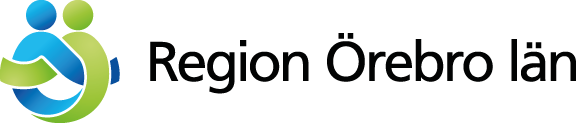 UTBILDNINGSPLAN STNamn:…………………………………………………………….Delmål a1 Medarbetarskap, ledarskap och pedagogik Den specialistkompetenta läkaren ska kunna ta ett ansvar för det 
kontinuerliga lärandet på arbetsplatsen  kunna utöva ledarskap i det dagliga arbetet, inklusive leda ett vårdteam kunna ta ett ansvar för 
utvecklingen av det multi-professionella samarbetet kunna ta ett ansvar för samarbetet med patienter och närstående kunna samarbeta i nätverk kring patienten kunna samverka med aktörer utanför hälso- och sjukvården, till exempel socialnämnder, verksamheter inom socialtjänsten, skola och Försäkringskassankunna presentera och förklara medicinsk information på ett sätt som är förståeligt för 
mottagaren, såväl muntligt som skriftligt kunna planera och genomföra undervisningkunna handleda och instruera medarbetare och studenterDelmål a1 Delmål a2Etik, mångfald och jämlikhet Den specialistkompetenta läkaren skauppvisa kunskap om innebörden av medicinsk-etiska principer samt kunna identifiera etiska problem och analysera dessa på ett strukturerat sättkunna hantera värdekonflikter i det dagliga arbetetkunna bemöta människor som individer och med respekt 
oberoende av kön, könsöverskridande identitet eller uttryck, etnisk tillhörighet, religion eller annan trosuppfattning, funktionsnedsättning, sexuell läggning och ålderDelmål a3Vårdhygien och smittskyddDen specialistkompetenta läkaren skakunna ta ett ansvar för att vårdrelaterade infektioner och smittspridning förebyggs Delmål a4Systematiskt kvalitets- och patientsäkerhetsarbeteDen specialistkompetenta läkaren ska 
kunna kritiskt granska den egna verksamheten och kunna genomföra en risk- och händelseanalyskunna ta ett ansvar för att förbättrande åtgärder, processer och rutiner för patientnytta 
genomförs systematisktkunna ta ett ansvar för integreringen av nya tekniker och metoder i det dagliga hälso- och sjukvårdsarbetet  Delmål a5Medicinsk vetenskapDen specialistkompetenta läkaren ska uppvisa fördjupade kunskaper om medicinskt vetenskapliga metoder och etiska principer kunna kritiskt granska och 
värdera medicinsk 
vetenskaplig information uppvisa ett medicinskt vetenskapligt förhållningssätt till 
rutiner och arbetssätt i det 
dagliga arbetetDelmål a6Lagar och andra föreskrifter samt hälso- och sjukvårdens organisationDen specialistkompetenta läkaren skauppvisa kunskap om lagar och andra föreskrifter som gäller inom hälso- och sjukvården och för dess personaluppvisa kunskap om hälso- och sjukvårdens organisation och administrationuppvisa kunskap om hälso- och sjukvårdens olika ekonomiska styrsystem och deras betydelse för prioriteringar och avvägningar i det dagliga arbetetUtbildningsaktiviteterUppföljningKlinisk tjänstgöring 
under handledning Intyg om genomförda
utbildningsaktiviteter och uppfyllda kompetenskrav utfärdat av handledareDeltagande i en eller flera kurserIntyg om genomförda
utbildningsaktiviteter och uppfyllda kompetenskrav utfärdat av kursledare eller handledareAllmänna råd Deltagande i inom- eller mellanprofessionell 
reflektion i gruppHandleda under handledningUndervisa under handledning Mål/kompetensTjänstgöringsplatsTid (månader)Metoder för lärandeUppföljningUtbildningsaktiviteterUppföljningKlinisk tjänstgöring under handledning Intyg om genomförda
utbildningsaktiviteter och uppfyllda kompetenskrav utfärdat av handledareDeltagande i en eller flera kurserIntyg om genomförda 
utbildningsaktiviteter och uppfyllda kompetenskrav utfärdat av kursledare eller handledareAllmänna råd Deltagande i inom- eller mellanprofessionell 
reflektion i gruppMål/kompetensTjänstgöringsplatsTid (månader)Metoder för lärandeUppföljningUtbildningsaktiviteterUppföljningKlinisk tjänstgöring 
under handledningIntyg om genomförda
utbildningsaktiviteter och uppfyllda kompetenskrav utfärdat av handledareMål/kompetensTjänstgöringsplatsTid (månader)Metoder för lärandeUppföljningUtbildningsaktiviteterUppföljningKlinisk tjänstgöring under handledning Intyg om genomförda
utbildningsaktiviteter och uppfyllda kompetenskrav utfärdat av handledareKvalitets- och  
utvecklingsarbete Intyg om genomförda 
utbildningsaktiviteter och uppfylldakompetenskrav utfärdat av handledareAllmänna råd Deltagande i seminariumDeltagande i större yrkesrelaterad sammankomstMål/kompetensTjänstgöringsplatsTid (månader)Metoder för lärandeUppföljningUtbildningsaktiviteterUppföljningKlinisk tjänstgöring 
under handledning Intyg om genomförda
utbildningsaktiviteter och uppfyllda kompetenskrav utfärdat av handledareSjälvständigt skriftligt arbete enligt 
vetenskapliga principerIntyg om genomförda 
utbildningsaktiviteter och uppfyllda kompetenskrav utfärdat av handledareDeltagande i en eller flera kurserIntyg om genomförda
utbildningsaktiviteter och uppfyllda kompetenskrav utfärdat av kursledare eller handledareAllmänna råd Deltagande i seminariumDeltagande i större yrkes-relaterad sammankomstMål/kompetensTjänstgöringsplatsTid (månader)Metoder för lärandeUppföljningUtbildningsaktiviteterUppföljningDeltagande i en eller flera kurserIntyg om genomförda 
utbildningsaktiviteter och uppfyllda kompetenskrav utfärdat av kursledare eller handledareMål/kompetensTjänstgöringsplatsTid (månader)Metoder för lärandeUppföljning